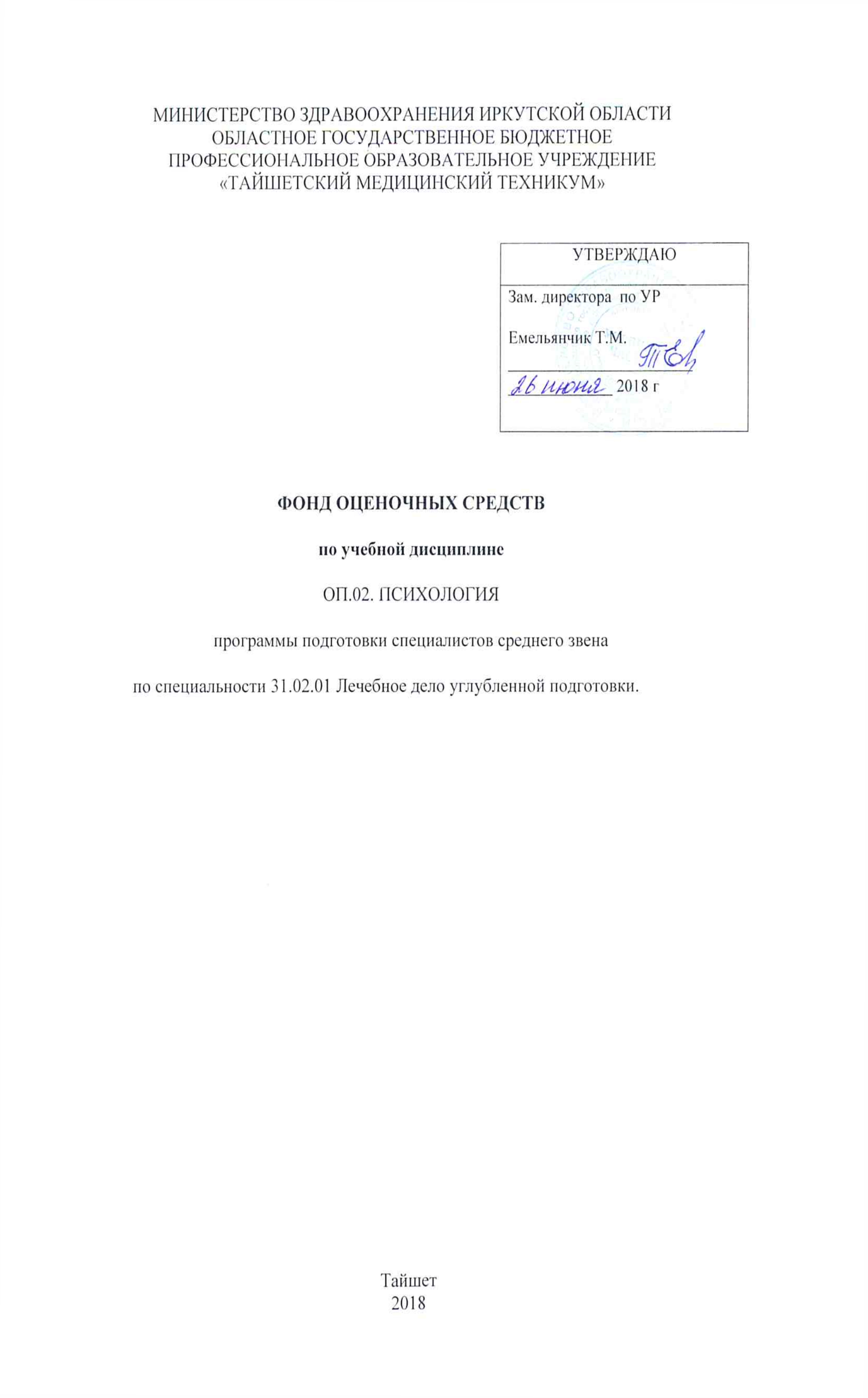 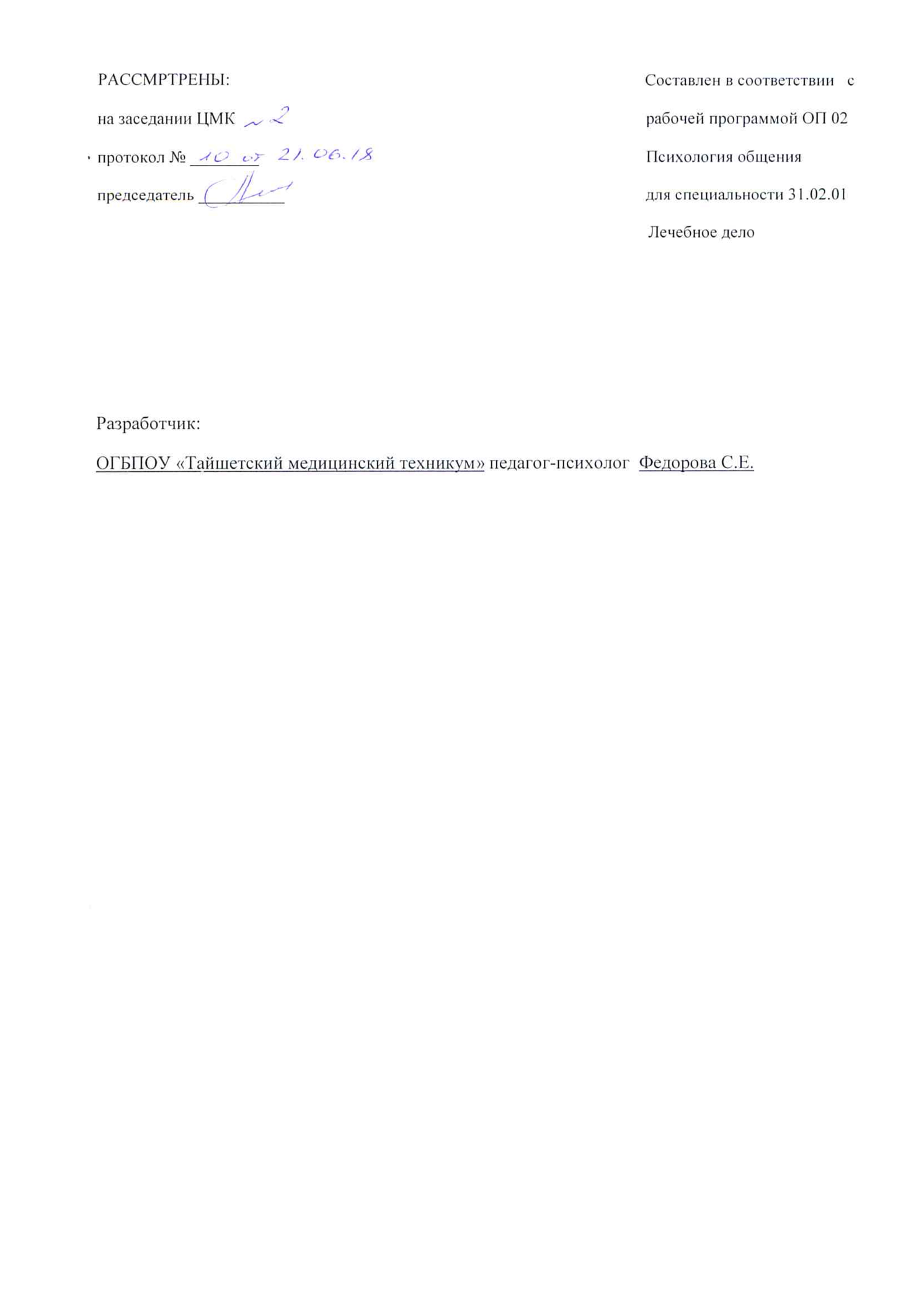 СОДЕРЖАНИЕ                                                                                                                                                  Стр.  ОБЩИЕ ПОЛОЖЕНИЯ……………………………………………………… 4 ПАСПОРТ ФОНДА ОЦЕНОЧНЫХ СРЕДСТВ …………………………….5ОЦЕНКА ОСВОЕНИЯ ДИСЦИПЛИНЫ……………………………………1МЕТОДИЧЕСКОЕ ОПИСАНИЕ ПРОЦЕДУРЫ ОЦЕНИВАНИЯ ОСВОЕНИЯ ДИСЦИПЛИНЫ…………………………….271.Паспорт фонда оценочных средств 1.1. Общие положения Фонд оценочных средств (далее ФОС) предназначен для контроля и оценки образовательных достижений обучающихся, освоивших программу учебной дисциплины Психология программы подготовки специалистов среднего звена по специальности 31.02.01 Лечебное дело углубленной подготовки. В результате освоения учебной дисциплины Психология обучающийся должен обладать предусмотренными ФГОС следующими умениями, знаниями, которые формируют профессиональную компетенцию, и общими компетенциями Умения: У.1. Использовать средства общения в психотерапевтических целях; У.2. Давать психологическую оценку личности; У.3. Применять приемы психологической саморегуляции. Знания:  З.1. Основные задачи и методы психологии; З.2. Психические процессы и состояния; З.3. Структура личности; З.4. Пути социальной адаптации и мотивации личности;З.5. Основы психосоматики (соматический больной, внутренняя картина болезни, пограничные расстройства); З.6. Психология медицинского работника; З.7.Этапы профессиональной адаптации; З.8. Принципы профилактики эмоционального "выгорания" специалиста; З.9. Аспекты семейной психологии; З.10. Психологические основы ухода за умирающим; З.11. Основы психосоматики; З.12. Определение понятий "психогигиена", "психопрофилактика" и  "психотерапия"; З.13. Особенности психических процессов у здорового и больного человека;З.14.Структура личности; З.15. Функции и средства общения; З.16. Закономерности общения; З.17. Приемы психологической саморегуляции; З. 18. Основы делового общения;З.19  Пути социальной адаптации и мотивации личности;З. 20. Аспекты семейной психологии.Общие компетенции: ОК 1. Понимать сущность и социальную значимость своей будущей профессии, проявлять к ней устойчивый интерес. ОК 2. Организовывать собственную деятельность, выбирать типовые методы и способы выполнения профессиональных задач, оценивать их эффективность и качество. ОК 3. Принимать решения в стандартных и нестандартных ситуациях и нести за них ответственность. ОК 4. Осуществлять поиск и использование информации, необходимой для эффективного выполнения возложенных на него профессиональных задач, а также для своего профессионального и личностного развития. ОК 	5. 	Использовать 	информационно-коммуникационные 	технологии 	в профессиональной деятельности. ОК 6. Работать в коллективе и команде, эффективно общаться с коллегами, руководством, потребителями. ОК 7. Брать ответственность за работу членов команды (подчиненных), за  результат выполнения заданий. ОК 8. Самостоятельно определять задачи профессионального и личностного развития, заниматься самообразованием, осознанно планировать и осуществлять повышение своей квалификации. ОК  9. Ориентироваться в условиях частой смены технологий в профессиональной деятельности. ОК 10. Бережно относиться к историческому наследию и культурным традициям народа, уважать социальные, культурные  и религиозные различия. ОК 11. Быть готовым брать на себя нравственные обязательства по отношению к природе, обществу и человеку. ОК 12. Организовывать рабочее место с соблюдением требований охраны труда, производственной санитарии, инфекционной и противопожарной безопасности.ОК 13. Вести здоровый образ жизни, заниматься физической культурой и спортом для укрепления здоровья, достижения жизненных и профессиональных целей. Профессиональные компетенции: ПК 1.2. Проводить диагностические исследования. ПК 1.3. Проводить диагностику острых и хронических заболеваний. ПК 1.4. Проводить диагностику беременности. ПК 1.5. Проводить диагностику комплексного состояния здоровья ребенка. ПК 1.6. Проводить диагностику смерти. ПК 2.3. Выполнять лечебные вмешательства. ПК 2.5. Осуществлять контроль состояния пациента. ПК 2.6. Организовывать специализированный сестринский уход за пациентом. ПК 2.7. Организовывать оказание психологической помощи пациенту и его окружению. ПК 3.1. Проводить диагностику неотложных состояний. ПК 3.2. Определять тактику ведения пациента. ПК 3.3. Выполнять лечебные вмешательства по оказанию медицинской помощи на догоспитальном этапе. ПК 3.4. Проводить контроль эффективности проводимых мероприятий. ПК 3.5. Осуществлять контроль состояния пациента. ПК3.6. Определять показания к госпитализации и проводить транспортировку пациента в стационар. ПК 4.1. Организовывать диспансеризацию населения и участвовать в ее проведении. ПК 4.3. Проводить санитарно-гигиеническое просвещение населения. ПК 4.4. Проводить диагностику групп здоровья. ПК 4.5. Проводить иммунопрофилактику. ПК 4.6. Проводить мероприятия по сохранению и укреплению здоровья различных возрастных групп населения. ПК 4.7. Организовывать здоровьесберегающую среду. ПК 4.8. Организовывать и проводить работу Школ здоровья для пациентов и их окружения. ПК 5.1. Осуществлять медицинскую реабилитацию пациентов с различной патологией. ПК 5.2. Проводить психосоциальную реабилитацию. ПК 5.3. Осуществлять паллиативную помощь. ПК 5.4. Проводить медико-социальную реабилитацию инвалидов, одиноких лиц, участников военных действий и лиц из группы социального риска. ПК 5.5. Проводить экспертизу временной нетрудоспособности. ПК 6.1. Рационально организовывать деятельность персонала с соблюдением психологических и этических аспектов работы в команде. Система контроля и оценки освоения программы ПМПеречень вопросов для подготовки обучающихся к дифференцированному зачетупо дисциплине ПсихологияПредмет психологии. Цель и задачи психологии как науки. Отрасли психологии. Методы психологии. Понятие психики, принципы ее развития. Структура психики.Познавательные процессы: функции, классификация, принципы развития. Специфика общения с пациентами.Эмоционально-волевая сфера. Понятия «эмоции», «чувства», «настроение», «аффект». Функции эмоций и чувств. Понятия «стресс», «эустресс», «дисстресс». Профессиональное выгорание». Постстрессовый синдром (ПТСР). Понятие психологической травмы. Горе, работа горя.Фазы развития стресса. Профилактика стресса. Принципы работы с негативными эмоциями и чувствами. Основные принципы реабилитации при ПТСР.Понятия «воля», «волевое действие», «волевые качества». Структура волевого действия. Развитие воли. Патология воли: особенности ухода и реабилитации.Потребностно-мотивационная сфера. Понятия «потребность», «мотив», «мотивация»,«ценности», «личностный смысл». Основные потребности личности (пирамида А.Маслоу).Установки личности: понятие, формирование, основы работы с установками. Понятие «ложное убеждение».Понятия «индивид», «личность», «индивидуальность», «темперамент», «характер». Структура личности (по К.К. Платонову).Понятие акцентуации характера, типология.Понятия «развитие», «возраст» (психологический, биологический, социальный),«возрастные кризисы». Принципы развития человека. Этапы психического развития. Теория развития личности Э. Эриксона.Понятия «группа», «социум», «групповая динамика», «социальные роли». Виды групп. Фазы развития группы.Классификация социальных ролей, причины их выбора. Адаптация в группе.Понятия «семья», «брак», «супружество», «родительство», «семейные паттерны». Семья как система. Классификация семьи.Понятия «профессионализация», «профессиональная адаптация», «профессиональное становление», «профессионально важные качества». Этапы профессионального становления. Организационная культура. Типы организаций.Понятия «менталитет», «национальный характер», «толерантность».Медицинская психология: предмет, задачи, методы.Понятия «психосоматика», «здоровый образ жизни», «здоровье», «вторичная выгода».Понятие психологии здоровья. Факторы, влияющие на психологическое здоровье.Классификация психосоматических расстройств.Психологические аспекты профессиональной деятельности среднего медицинского персонала.Проблема профессиональной деформации.Профессионально-значимые качества медицинского персонала.Классификация типов среднего медицинского персонала по характеристике их деятельности (типология И.Харди).Понятия «внутренняя картина болезни», «внутренняя картина здоровья», «тип реагирования на болезнь», «личностный смысл болезни».Классификация типов реагирования на болезнь.Кризисные состояния, депрессия. Профилактика суицида.Уровни организации личности: невротический, пограничный, психотический. Особенности взаимодействия с пациентами.Экстренная психологическая помощь при чрезвычайных ситуациях.Психологические аспекты паллиативного ухода. Психология умирания.Элемент учебной дисциплиныФорма и методы контроляФорма и методы контроляФорма и методы контроляПроверяемые У, ЗФормируемые ОК и ПКФормы контроляМетоды контроляМетоды контроляРаздел 1.Общая психологияРаздел 1.Общая психологияРаздел 1.Общая психологияРаздел 1.Общая психологияРаздел 1.Общая психологияРаздел 1.Общая психологияТема 1.1.Предмет психологии.Фронтальный ИндивидуальныйУстный контроль Оценка выполнения внеаудиторной самостоятельной работы (ВСР)Устный контроль Оценка выполнения внеаудиторной самостоятельной работы (ВСР)У.1З. 1, 2ОК 1, 4, 11Тема 1.2. Познавательные процессы. Ощущение и восприятие.Фронтальный ИндивидуальныйУстный контроль Кроссворд Оценка выполнения ВСРУстный контроль Кроссворд Оценка выполнения ВСРУ.2З. 1, 2, 4ОК 2, 4, 8 ПК 1.2.Тема 1.3. Нарушение восприятия и ощущенийФронтальный ИндивидуальныйУстный контроль КроссвордОценка выполнения ВСРУстный контроль КроссвордОценка выполнения ВСРУ.1З. 1, 4,11ОК 4ПК 1.1.Тема. 1.12. Эмоционально волевая сфера. Эмоции.ФронтальныйУстный контроль Оценка выполнения ВСРУстный контроль Оценка выполнения ВСРУ. 2, З. 1, 2, 4ОК 3, 4, 7, 8ПК 1.2.Тема .1.13. Общая направленность личности. Личность и воля.ФронтальныйУстный контроль Оценка выполнения ВСРУстный контроль Оценка выполнения ВСРУ. 3З. 1, 2, 3ОК 2, 3, 8ПК 2.1, 2.2.Тема 1.14. Профессиональная направленность личности. Ценности медицинского работника.Фронтальный ИндивидуальныйУстный контроль Тестовый контрольСитуационные задачиОценкавыполнения ВСРУстный контроль Тестовый контрольСитуационные задачиОценкавыполнения ВСРУ.2З. 1, 2, 18ОК 1, 2, 3, 4, 8Тема. 1.15. Личность.Фронтальный ИндивидуальныйУстный контроль Оценка выполнения ВСРУстный контроль Оценка выполнения ВСРУ. 1, З. 3,4,14ОК 2, 3, 4, 7, 8, 11Тема 1.16. Теории личности.ФронтальныйИндивидуальныйУстный контрольОценка выполнения ВСРУстный контрольОценка выполнения ВСРУ. 1, З. 1ОК 2, 7, 8ПК 2.1.Тема 1.17. Формирование и развитие личности. Я- концепция.ФронтальныйИндивидуальныйУстный контрольОценка выполнения ВСРУстный контрольОценка выполнения ВСРУ. 2, З. 6, 14ОК 2, 3, 4, 6,7, 8, 11ПК 1.2, 2.3.Раздел 2. Социальная  психология.Раздел 2. Социальная  психология.Раздел 2. Социальная  психология.Раздел 2. Социальная  психология.Раздел 2. Социальная  психология.Раздел 2. Социальная  психология.Тема 2.1. Введение в социальную психологию. Социализация личности.ФронтальныйИндивидуальныйУстный контрольОценка выполнения ВСРУ.  1,З.1,2, 6,19У.  1,З.1,2, 6,19ОК 2, 3, 6, 11ПК 2.3.Тема 2.2. Социализация личности. Психология группы.ФронтальныйУстный контрольТерминологический диктантОценка выполнения ВСРУ. 1, З. 6, 20У. 1, З. 6, 20ОК 3, 4, 6, 7,10, 11ПК  2.1, 2.3, 2.7.Тема 2.3.Социализация личности. Изучение психологического климата и атмосферы в группе.ФронтальныйИндивидуальныйУстный контрольСобеседованиеСитуационные задачиОценка выполнения ВСРУ. 1, З. 1, З, 6У. 1, З. 1, З, 6ОК  3,  4,  6, 10, 11ПК  1.2, 1.3, 2.7.Тема 2.4. Психология общения. Трансактный  анализ общения.Фронтальный ИндивидуальныйУстный контроль Тестовый контроль Оценка выполнения ВСРУ. 1, 4, З. 1У. 1, 4, З. 1ОК 3, 4, 6, 7, 10ПК  1.2, 1.3, 2.2, 2.7.Тема. 2.5. Психология конфликта.ФронтальныйИндивидуальныйОтветы на контрольные вопросыОценка выполненияТестовый контрольСитуационные задачиОценка выполнения ВСРУ 1, З. 6, 18, 12У 1, З. 6, 18, 12ОК 1, 2, 3, 4, 6, 8, 11ПК 2.1, 2.3.ОК 1, 2, 3, 6, 7, 8, 11ПК  1.1, 2.1, 2.3.Тема 2.7. Психологические барьеры в общении и их преодоление.ФронтальныйИндивидуальныйУстный контрольТестовый контрольСитуационные задачиОценка выполнения ВСРУ. 1, 3, З. 1,2, 18У. 1, 3, З. 1,2, 18ОК  3,  4,  6,10, 11ПК 6.1Тема. 2.8. Психология оказания медицинской помощи.ФронтальныйИндивидуальныйУстный контрольТестовый контрольСитуационные задачиОценка выполнения ВСРУ. 3,  З. 5У. 3,  З. 5ОК  3,  4,  10, 11ПК  1.1, 1.2, 2.3, 2.6.Раздел 3 Медицинская психологияРаздел 3 Медицинская психологияРаздел 3 Медицинская психологияРаздел 3 Медицинская психологияРаздел 3 Медицинская психологияРаздел 3 Медицинская психологияТема 3.1.Предмет и задачи медицинской психологии. Социопсихосоматика.ИндивидуальныйТерминологический диктантОтветы на контрольные вопросыУ.2,З. 2, 3, 4, 5У.2,З. 2, 3, 4, 5ОК 3, 4, 11Тема 3.2. Семейный подход в медицине. Социальная поддержка пациента. Изучение этического кодекса медицинской сестры России.ФронтальныйИндивидуальныйУстный контрольТестовый контрольСитуационные задачиОценка выполнения ВСРУ. 6, З. 3, 4, 5У. 6, З. 3, 4, 5ОК 3, 4, 11ПК 1.1, 2.1, 2.2, 2.4, 2.7.Тема 3.3. Практические аспекты психологии пациента. Лечебные функции общения.ФронтальныйУстный контрольОтветы наконтрольные  вопросыУ. 1, З.6У. 1, З.6ОК 1, 2, 3, 6, 7, 8, 11ПК 2.1.Тема 3.4.  Внутренняя картина болезни. Её типы.ФронтальныйУстный контрольОтветы наконтрольные  вопросыУ 6, З. 3, 4,5У 6, З. 3, 4,5ОК 4, 11ПК 1.1, 1.2, 1.3, 2.1, 2.2, 2.7.Тема.3.6. Психология кризисных состояний.ФронтальныйИндивидуальныйУстный контрольТестовый контрольСитуационные задачиОценка выполнения ВСРУ. 3, З.5,11, 17У. 3, З.5,11, 17ОК  3,  4,  11ПК 1.1, 1.2, 1.3, 2.2,2.7, 3.1, 3.2, 3.3.Тема. 3.7. Психология кризисных состояний. Помощь семье в состоянии траура и чрезвычайных ситуациях.ФронтальныйИндивидуальныйУстный контрольТестовый контрольСитуационные задачиОценка выполнения ВСРУ.  2, З. 5У.  2, З. 5ОК 2, 3, 4, 11ПК 1.1, 1.2, 1.3, 2.1, 2.2, 2.4, 3.1, 3.2,3.3.Тема. 3.8. Общение медицинского работника с пациентом. Внутренняя картина болезни. Ее типы.ФронтальныйИндивидуальныйУ. 2,3,З. 5У. 2,3,З. 5ОК 1,2, 3, 4,6, 7, 11ПК 1.1, 1.2, 1.3, 2.1,2.2, 2.3, 2.4, 2.7.Тема.3.9 Внутренняя картина болезни. Изучение психологического профиля пациентов с различными соматическими заболеваниями.ФронтальныйИндивидуальныйУстный контрольТестовый контрольСитуационные задачиОценка выполнения ВСРУ. 2,3, З. 5У. 2,3, З. 5ОК 2, 3, 4, 11ПК 1.1, 1.2, 1.3, 2.3, 2.6, 3.3, 4,8.